Rasējums Nr. 8Metāla skapis 2-durvju ar pieciem plauktiem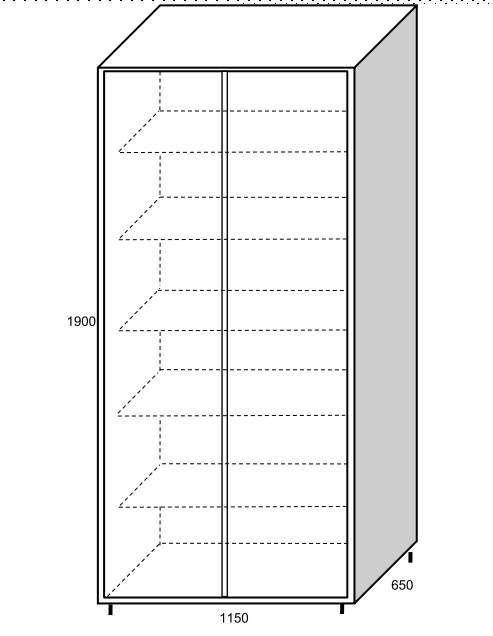 